Для родителей детей с 3 до 4 летЛексическая тема «День Победы»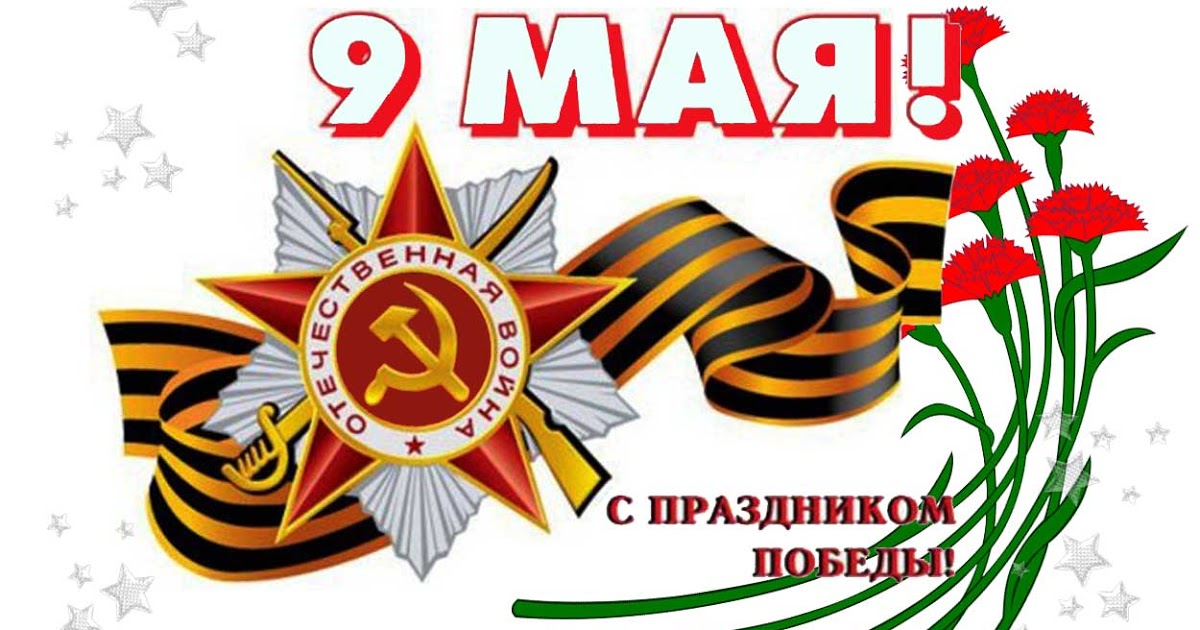 1.  РАССКАЖИТЕ детям:    Какой праздник отмечается в нашей стране 9 мая и почему он называется "День Победы"; о героях Великой Отечественной войны, рассмотрите иллюстрации в книгах.    ВСПОМНИТЕ, кто из ближайших родственников принимал участие в Великой Отечественной войне, рассмотрите иллюстрации в книжках, фотографии родственников (дома).2. Закрепите пальчиковую гимнастику.Майский праздник - (кулачок-ладошка попеременно)День Победы, - (кулачок-ладошка попеременно)Отмечает вся страна - (кулачок-ладошка попеременно)Надевают наши деды - (сгибают-разгибают пальчики)Боевые ордена. - (сгибают-разгибают пальчики).3. Упражнение «Сосчитай до пяти» Один храбрый солдат, два храбрых солдата … …. пять храбрых солдат; (самолѐт, вертолѐт, корабль, флаг, пистолет, автомат, матрос, пилот, разведчик,  фуражка).4. Выучить стихотворение: «Майский праздник – День ПобедыОтмечает вся страна.Надевают наши деды боевые ордена.Их с утра зовёт дорога на торжественный парад,И задумчиво с порога вслед им бабушки глядят»5. Ознакомление с музыкальными произведениями.Послушать вместе с ребенком песни:"День Победы","Священная война".Побеседовать по содержанию текста.6. Упражнение  «Закончи предложения»9 Мая - …Все поздравляют ветеранов с …В этот день ветеранам дарят …Люди идут возлагать цветы к …У Вечного огня уже лежит много …На Красной площади проходит …7. Раскрасить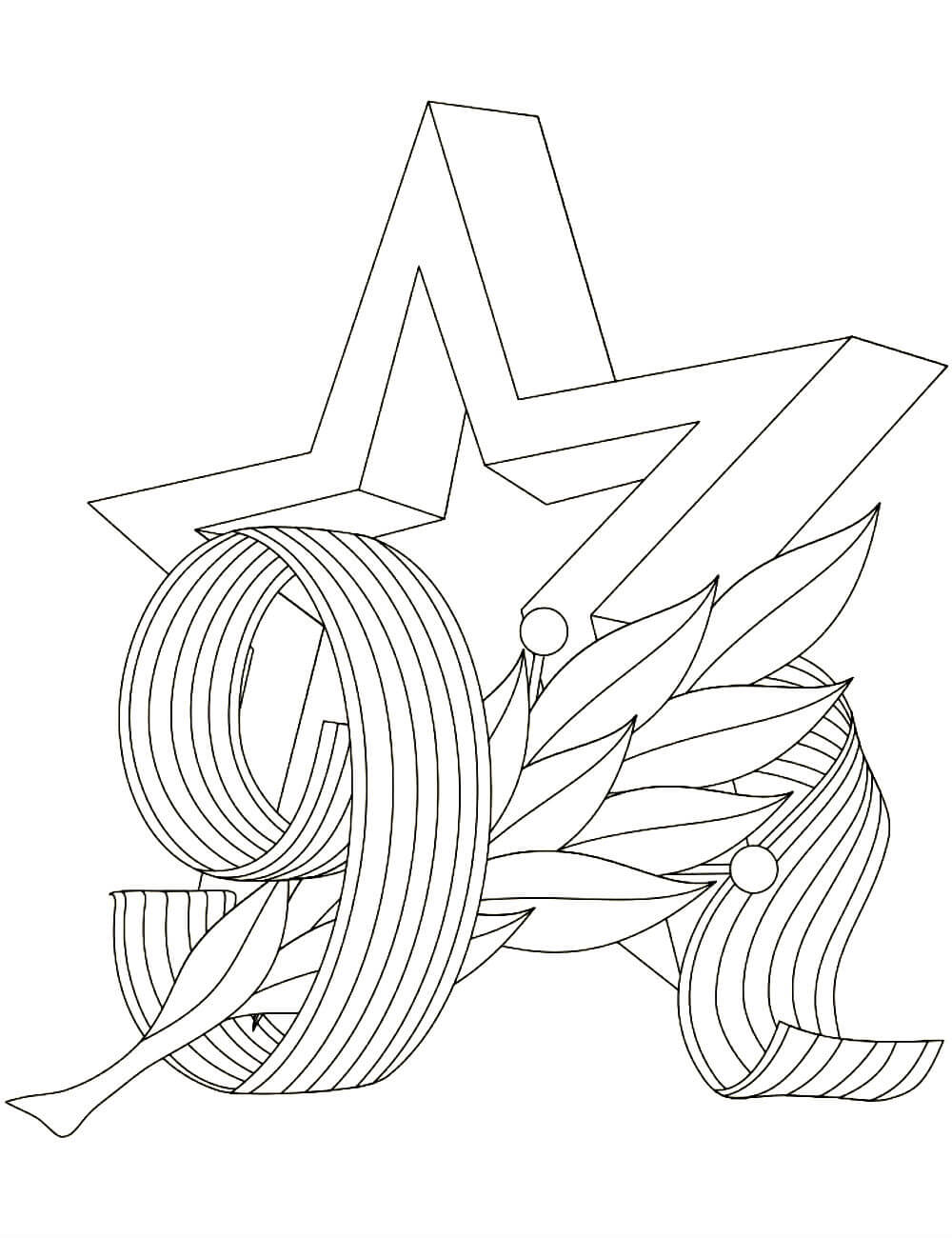 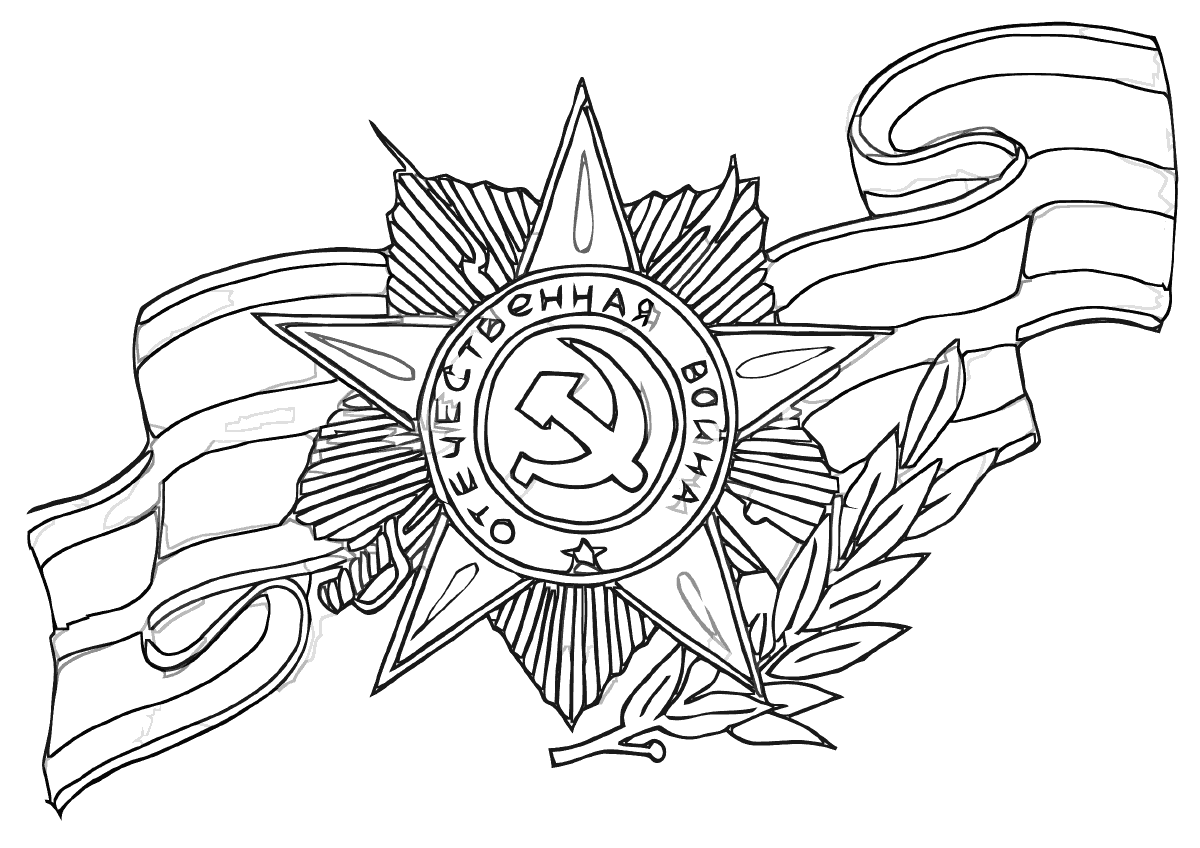 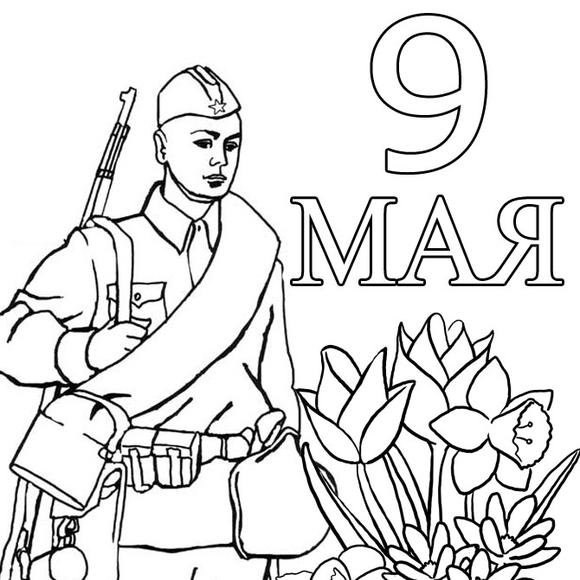 